Palanga – poilsinė kelionė2023 m. liepos 15-18 d.KELIONĖS KAINA – 120 Eur/asmeniui.
Registruotis galima telefonu 8 687 21938 arba elektroniniu paštu tic@utenainfo.lt

SVARBI INFORMACIJA:
Avansą už kelionę 50 Eur/asmeniui reikia sumokėti per 3 darbo dienas po registracijos.
Atsisakius vykti į kelionę likus 5 darbo dienoms iki kelionė pradžios – PINIGAI NEGRĄŽINAMI.KELIONĖS PROGRAMA (4 dienos, 3 nakvynės):
Liepos 15 d. 9:00 val. ryte išvykimas iš Utenos (Kultūros centro automobilių stovėjimo aikštelės, Aušros g. 49);
3 nakvynės poilsio namuose „Politechnika“ (dviviečiuose, triviečiuose, keturviečiuose kambariuose);
Liepos 18 d. 17:00 val. išvykimas iš Palangos (nuo poilsio namų „Politechnika“). Išsiregistruoti iš poilsio namų „Politechnika“ reikia liepos 18 d. iki 12:00 val.Į KELIONĖS KAINĄ ĮSKAIČIUOTA:
vykimas autobusu Utena–Palanga–Utena;
kurorto „pagalvės“ mokestis;
3 nakvynės poilsio namuose „Politechnika“ (S. Dariaus ir S. Girėno g. 37, Palanga).
Poilsio namuose keli kambariai naudojasi vienu sanitariniu mazgu, suteikiama patalynė bei užvalkalai yra bendro naudojimo virtuvėle su būtiniausiu inventoriumi, indais).
iki jūros – 800 m;
iki Birutės parko ir jame esančio Gintaro muziejaus – 200 m.Pastaba: ekskursinė programa kelionės metu nėra numatyta, vykstantys laiką Palangoje leidžia savarankiškai.KELIONĖS ORGANIZATORIUS:
​
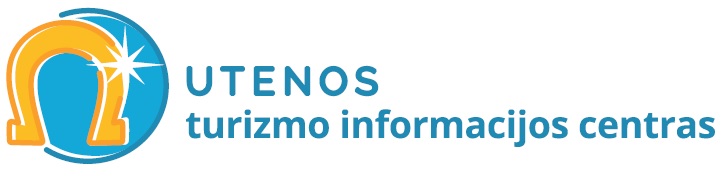 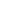 